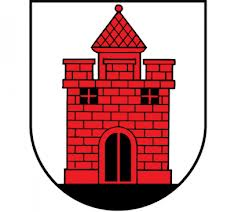 PANEVĖŽIO LOPŠELIO-DARŽELIO „VOVERAITĖ“ DIREKTORIUSĮSAKYMAS DĖL SMURTO IR PATYČIŲ PREVENCIJOS IR INTERVENCIJOS VYKDYMO TVARKOS APRAŠO PATVIRTINIMO 2017 m. rugsėjo 1 d. Nr. VĮ-34PanevėžysVadovaudamasis Lietuvos Respublikos švietimo įstatymo 58 straipsnio 2 dalies 3 punktu ir Smurto prevencijos įgyvendinimo mokyklose rekomendacijomis, patvirtintomis Lietuvos Respublikos švietimo ir mokslo ministro 2017 m. kovo 22 d. įsakymu Nr. V-190 ir Panevėžio miesto savivaldybės administracijos direktoriaus 2017 m. birželio 20 d. įsakymu „Dėl smurto ir paryčių prevencijos ir intervencijos vykdymo Panevėžio miesto mokyklose tvarkos aprašo patvirtinimo“ Nr. A-602:	t v i r t i n u Smurto ir patyčių prevencijos ir intervencijos vykdymo Panevėžio lopšelyje-darželyje „Voveraitė“ tvarkos aprašą (pridedama).	Direktorė					Ieva DirsienėPATVIRTINTA 	Panevėžio lopšelio-darželio ,,Voveraitė“		direktoriaus 2017 m. rugsėjo 1 d.	įsakymu Nr. VĮ-35SMURTO IR PATYČIŲ PREVENCIJOS IR INTERVENCIJOS VYKDYMO PANEVĖŽIO LOPŠELYJE-DARŽELYJE „VOVERAITĖ“ TVARKOS APRAŠAS I SKYRIUSBENDROSIOS NUOSTATOS1. Smurto ir patyčių prevencijos ir intervencijos vykdymo Panevėžio lopšelyje-darželyje „Voveraitė“ (toliau – lopšelis-darželis) tvarkos aprašas (toliau – Tvarkos aprašas) nustato įstaigos prevencijos ir intervencijos priemonių sistemą saugiai nuo smurto ir patyčių (įskaitant ir patyčias kibernetinėje erdvėje) aplinkai kurti.2. Prevencijos tikslas – sukurti saugią, vaiko asmenybės augimui, brandai ir ugdymuisi palankią aplinką lopšelyje-darželyje, kurioje vaikai jaučiasi gerbiami, priimti, saugūs, jų nuomonė ir siūlymai yra išklausomi ir vertinami. Psichologinė vaikų savijauta ir saugumas susijęs su emocine vaikų, lopšelio-darželio darbuotojų, tėvų (toliau – bendruomenės nariai) gerove, jų tarpusavio santykiais. Prevencija yra nuolatinis, cikliškas (ne baigtinis) procesas, apimantis esamų arba potencialiai galimų problemų identifikavimą, tinkamų priemonių joms spręsti parinkimą ir vykdymą, poveikio į(si)vertinimą ir tolesnių veiksmų planavimą.3. Prevencijos priemonės, nukreiptos į visus lopšelio-darželio vaikus, padeda išvengti problemų (pvz., patyčių ar kitokio smurto) atsiradimo ir mažinti egzistuojančių problemų mastą. Tiems vaikams, kuriems visai įstaigai taikomos prevencijos priemonės nepaveikios ir jų nepakanka, taikomos papildomos prevencijos priemonės ar (ir) programos, teikiama švietimo pagalba.4. Tvarkos aprašas remiasi šiais principais:4.1. į patyčias būtina reaguoti nepriklausomai nuo jų turinio (dėl socialinės padėties, lyties, amžiaus, seksualinės orientacijos, negalios, religinės ar tautinės priklausomybės, išskirtinių bruožų ar kt.) ir formos;4.2. kiekvienas lopšelio-darželio administracijos atstovas, pedagogas, švietimo pagalbos specialistas ar kitas darbuotojas, pastebėjęs ar sužinojęs apie patyčias, turi reaguoti ir stabdyti;4.3. veiksmų turi būti imamasi visais atvejais, nepriklausomai nuo pranešančiųjų apie patyčias amžiaus ir pareigų, nepriklausomai nuo besityčiojančiųjų ar patiriančių patyčias amžiaus ir pareigų.5. Tvarkos apraše vartojamos sąvokos:5.1. Patyčios – tai psichologinę ar fizinę jėgos persvarą turinčio asmens ar asmenų grupės tyčiniai, pasikartojantys veiksmai siekiant pažeminti, įžeisti, įskaudinti ar kaip kitaip sukelti psichologinę ar fizinę žalą kitam asmeniui. Patyčios gali būti tiesioginės (atvirai puolant ir / ar užgauliojant) ir / ar netiesioginės (skaudinant be tiesioginės agresijos):5.1.1. žodinės patyčios: pravardžiavimas, grasinimas, ujimas, užgauliojimas, užkabinėjimas, erzinimas, žeminimas ir kt.;5.1.2. fizinės patyčios: mušimas, spardymas, spaudimas, dusinimas, užkabinėjimas, turtinė žala ir kt.;5.1.3. socialinės patyčios: socialinė izoliacija arba tyčinė atskirtis, gandų skleidimas ir kt.;5.1.4. patyčios kibernetinėje erdvėje: skaudinančių ir gąsdinančių asmeninių tekstinių žinučių ir / ar paveikslėlių siuntinėjimas, viešas gandų skleidimas, asmeninių duomenų ir komentarų skelbimas, tapatybės pasisavinimas siekiant sugriauti gerą vardą arba santykius, pažeminti ir kt.5.2. Patyčias patiriantis vaikas – vaikas, iš kurio yra tyčiojamasi.5.3. Besityčiojantysis – vaikas ar suaugusysis, inicijuojantis patyčias ir / ar prisidedantis prie jų.5.4. Patyčias patiriantis suaugusysis – administracijos atstovas, pedagogas, švietimo pagalbos specialistas ar kitas darbuotojas, iš kurio tyčiojasi mokinys (-iai).5.5. Patyčių stebėtojas – vaikas, matantis ar žinantis apie patyčias.5.6. Prevencinė veikla – planingų ir sistemingų priemonių veikla, skirta patyčių rizikai mažinti imantis lopšelio-darželio bendruomenės narių (vaikų, administracijos atstovų, mokytojų, švietimo pagalbos specialistų, kitų darbuotojų, tėvų (globėjų, rūpintojų) švietimo, informavimo ir kitų priemonių.5.7. Patyčių intervencija – lopšelio-darželio direktoriaus, pavaduotojų, pedagogų, švietimo pagalbos specialistų ir kitų darbuotojų koordinuoti veiksmai, nukreipti į smurto ir patyčių stabdymą, taip pat – švietimo pagalbos priemonių visuma.5.8. Patyčių prevencijos ir intervencijos stebėsena – patyčių situacijos lopšelyje-darželyje stebėjimas renkant, analizuojant faktus ir informaciją, svarbią šio reiškinio geresniam pažinimui ir valdymui, reiškinio tolesnės raidos ir galimo poveikio prognozavimas.5.9. Socialinės ir emocinės kompetencijos – vaikų savęs pažinimo, empatijos, problemų ir konfliktų sprendimo, pykčio valdymo, streso įveikos, bendravimo ir bendradarbiavimo, kiti socialiniai įgūdžiai.6. Saugios aplinkos lopšelyje-darželyje kūrimas apima glaudžiai tarpusavyje susijusius, integraliai veikiančius komponentus: lopšelio-darželio veiklą ir valdymą, socialinių ir emocinių kompetencijų ugdymą, pozityvaus įstaigos mikroklimato kūrimą, vaikų pozityvių vertybių formavimą ir tėvų (globėjų, rūpintojų) (toliau – tėvai) į(si)traukimą.7. Lopšelis-darželis puoselėja pozityvias vertybes ir bendruomeniškumą (mandagumą, paslaugumą, rūpinimąsi kitais, pagarbą, pasitikėjimą, solidarumą, lygiateisiškumą ir kt.), kurias atitinka visų darbuotojų elgesys ir veikla.8. Tvarkos aprašas parengtas vadovaujantis Jungtinių Tautų vaiko teisių konvencija, Lietuvos Respublikos švietimo įstatymu, Lietuvos Respublikos vaiko minimalios ir vidutinės priežiūros įstatymu, Lietuvos Respublikos vaiko teisių apsaugos pagrindų įstatymu, Lietuvos Respublikos vietos savivaldos įstatymu, kitais įstatymų įgyvendinamaisiais teisės aktais.II SKYRIUSSMURTO IR PATYČIŲ STEBĖSENA, PREVENCIJA IR INTERVENCIJA9. Patyčių prevencija ir intervencija yra svarbi lopšelio-darželio veiklos dalis, kurios planavimu, organizavimu ir stebėsena rūpinasi lopšelio-darželio direktorius, vaiko gerovės komisijos nariai, grupių auklėtojai ir jų padėjėjai, o ją vykdo visi lopšelio-darželio bendruomenės nariai.10. Direktorius atsako už Smurto ir patyčių prevencijos ir intervencijos vykdymo lopšelyje-darželyje įgyvendinimą, sveiką, saugią, užkertančią kelią bet kokioms smurto apraiškoms ir žalingiems įpročiams aplinką, už stebėsenos rezultatais paremto kasmetinio patyčių prevencijos priemonių plano parengimą, jo pristatymą bendruomenei ir vykdymą. Saugios ir palankios vaikams aplinkos kūrimu rūpinasi lopšelio-darželio vaiko gerovės komisija.11. Vaikams, ugdomiems pagal ikimokyklinio ir priešmokyklinio ugdymo programą (toliau – ikimokyklinio amžiaus vaikai) dėl ribotų pažintinių gebėjimų, emocijų ir elgesio valdymo įgūdžių yra sunku prisitaikyti prie skausmingų gyvenimo situacijų, jie ribotai supranta smurto situacijas (pvz., nors tam tikras asmuo smurtauja, tačiau vaikas vis tiek nori, kad jis neišeitų, gyventų kartu) ir yra nepajėgūs joms pasipriešinti. Galimos vaikų reakcijos: emocinis sąstingis, nerimas, panika, susierzinimo ar pykčio protrūkiai, trumpalaikės atminties sutrikimai, pasyvus ar regresuojantis elgesys (pvz., nesirengia pats, nors tai daryti puikiai mokėjo; nevalgo savarankiškai), psichosomatiniai pilvo, galvos skausmai, miego sutrikimai.12. Išskiriamos keturios smurto prieš vaikus formos: fizinis, psichologinis, seksualinis smurtas ir nepriežiūra. Prieš vaiką gali būti naudojamas vienos formos smurtas, tačiau dažniausiai pasitaiko keleto jų kombinacija, pvz., fizinis smurtas prieš vaiką naudojamas kartu su psichologiniu smurtu ar nepriežiūra. Smurtą artimoje aplinkoje galima atpažinti ne iš vieno, o iš kelių kriterijų, todėl būtina įvertinti smurto artimoje aplinkoje kriterijų visumą. 13. Fizinio smurto atpažinimo kriterijai:13.1. fiziniai požymiai:13.1.1. mėlynės arba kraujosruvos (pavienės ar daugybinės vienoje ar keliose vietose), panašaus dydžio, gali būti įvairių daiktų formų (virvės, diržo ir pan.), suaugusio įkandimo (dantų) žymės. Jos gydamos keičiasi nuo raudonos (0–2 dienų)  –  mėlynos (2–5 dienų) –  žalsvos (5–7 dienų) – geltonos (7–10 dienų) – rudos ( 10–14 dienų) spalvos ir  po 2–4 savaičių pranyksta;13.1.2. nudeginimai (pavieniai ar daugybiniai), nuplikymai įvairiose (matomose ar (ir) nepastebimose) kūno vietose, neturintys pagrįsto paaiškinimo;13.1.3. nušalimai (sutinusios, paraudusios kojos ar rankos), kuriems nėra pagrįsto paaiškinimo;13.1.4. įdrėskimai, įpjovimai, nubrozdinimai ar randai, kuriems nėra įtikinamo paaiškinimo ar paaiškinimas nepagrįstas;13.1.5. burnos ertmės, pilvo ir krūtinės ertmės sužalojimai (kepenų, blužnies), kai tai nesusiję su medicinine būkle ar nėra patvirtinta sunkia netyčine trauma, įgimtomis priežastimis;13.1.6. stuburo sužalojimo požymiai (slankstelių pažeidimai, kaklo sužalojimas), kaukolės ertmės, kitų kaulų lūžiai (pavieniai ar daugybiniai), kai tai nesusiję su vaiko medicinine būkle (pvz.: trapių kaulų sindromu) ar netyčine sunkia trauma, nėra paaiškinimo arba jis nepagrįstas;13.1.7. tinklainės kraujosruvos ar akių sužalojimai, kai tai nesusiję su medicinine būkle ar nėra patvirtinta sunkia netyčine trauma, įgimtomis priežastimis. Matomos kraujosruvos vaiko akių tinklainėse, dusimas, vėmimas yra Sukrėsto vaiko sindromo pagrindiniai  požymiai, kai vaikas labai stipriai kratomas, purtomas suaugusiojo; dažniausiai šį sindromą patiria kūdikiai iki 1 metų, tačiau jis gali pasitaikyti iki 2 metų amžiaus vaikams;14. emociniai ir elgesio požymiai:14.1. nerimastingumas, baimingumas;14.2. tam tikrų asmenų, vietų baimė (pvz., bijo tam tikrų suaugusiųjų, bijo grįžti namo);14.3. savęs nuvertinimas (pvz., sako, kad jis nevykėlis, jam nepavyks atlikti užduočių);14.4. perdėtas nuolankumas, paklusnumas;14.5. agresyvumas (pvz., muša ar spardo savo augintinį arba tam tikrą asmenį);14.6. nuotaikų kaita, impulsyvios reakcijos (pvz., greitai įniršta, tranko daiktus ir staiga ima juoktis); 14.7. prislėgtumas (pvz., nesišypso, nesijuokia);14.8. padidintas jautrumas aplinkos dirgikliams (pvz., išsigąsta staigių kito asmens judesių, netikėtų garsų);14.9. nemiga (pvz., negali užmigti, sapnuoja košmarus);14.10. valgymo sutrikimai;14.11. atsiribojimas (pvz., nenori įsitraukti į bendrą grupės / klasės veiklą, nebendrauja su kitais vaikais, lieka nuošalyje);14.12. probleminis ir (ar) provokuojantis elgesys grupėje ar klasėje (pvz., tyčia pažeidinėja taisykles, vagia, vartoja alkoholį);14.13. vengiantis elgesys kasdienėje veikloje (pvz., atsisako iki tol mėgtos veiklos);14.14. vengimas persirengti, oro sąlygas neatitinkančių drabužių nešiojimas (tai gali būti bandymas slėpti mėlynes ar kitus kūno sužalojimus);15. Psichologinio smurto atpažinimo kriterijai:15.1. vaiko emociniai ir elgesio požymiai:15.1.1. perdėtas meilumas, lipšnumas su mažai pažįstamais žmonėmis;15.1.2. pasitikėjimo savimi stoka, nerimastingumas, perdėtas atsargumas;15.1.3. artimo ryšio su vaiko atstovais pagal įstatymą stoka (pvz., nesidžiaugia, kai vaiko atstovai pagal įstatymą ateina pasiimti iš mokyklos);15.1.4. agresyvumas kitų vaikų ar gyvūnų atžvilgiu;15.1.5. vaiko amžiaus neatitinkančios žinios, kalba, elgesys (per daug suaugęs arba pernelyg vaikiškas);15.1.6. psichosomatiniai skundai (galvos, pilvo skausmai, pykinimas);15.1.7. depresija, uždarumas;15.2. psichologinį smurtą prieš vaiką padeda atpažinti suaugusiųjų, psichologiškai smurtaujančių prieš vaiką, elgesio požymiai:15.2.1. nepagarbos vaikui demonstravimas;15.2.2. negatyvūs pasisakymai apie vaiką;15.2.3. emocijų vaiko atžvilgiu nerodymas, vengimas vaiką paliesti, apkabinti;15.2.4. nesirūpinimas medicininiais vaiko poreikiais;15.2.5. vaiko pravardžiavimas, viešas jo žeminimas;15.2.6. nuolatiniai grasinimai vaikui sukelti fizinę žalą arba vaiko vertimas stebėti kaip smurtaujama prieš jo mylimą asmenį ar gyvūną;15.2.7. nerealistinių lūkesčių vaiko atžvilgiu puoselėjimas;15.2.8. vaiką išnaudojimas namuose kaip tarno ar tam tikro asmens mažesniems vaikams prižiūrėti;15.2.9. vaiko įtraukimas į „suaugusiųjų reikalus“, pvz., skyrybas, tam tikrų asmenų tarpusavio konfliktus.16. Seksualinio smurto atpažinimo kriterijai:16.1. fiziniai požymiai:16.1.1. nėštumas;16.1.2. lytiniu keliu plintančios infekcijos;16.1.3. poodinės kraujosruvos, nubrozdinimai išorinių lytinių organų, krūtų, sėdmenų, vidinių šlaunų paviršių srityje, kurių negalima paaiškinti atsitiktine trauma;16.1.4. nepaaiškinamas kraujavimas iš išorinių lytinių organų, makšties;16.1.5. patinimai, skausmas, niežėjimas analinėje ar išorinių lytinių organų srityje;16.1.6. skausmingas šlapinimasis;16.1.7. sunkumai sėdint ar vaikštant;16.1.8. suplėšyti, dėmėti ar kruvini, drabužiai;16.1.9. sutrikęs miegas, valgymo sutrikimai;16.2. emocijų ir elgesio požymiai:16.2.1. nuolatinis savo genitalijų lietimas, trynimas (net iki skausmo);16.2.2. viešas masturbavimasis, nesiliaujantis net ir vaiką sudrausminus;16.2.3. vaiko amžiaus neatitinkančios seksualinės žinios, atviras įvairių seksualinių dalykų klausinėjimas (net ir nepažįstamų žmonių);16.2.4. seksualinio turinio žaidimai; žaidžiant demonstruojama agresija, priešiškumas savo arba priešingai lyčiai;16.2.5. lytinio akto su kitais vaikais, gyvūnais ar žaislais imitavimas;16.2.6. daiktų kišimas sau ar kitiems į vaginą, užpakalį;16.2.7. nusirenginėjimas nuogai arba įkyrūs prašymai, kitų nurenginėjimas;16.2.8. savo kūno gėdijimasis / nekentimas / bjaurėjimasis juo;16.2.9. suaugusiojo lietimas, „gundymas“, įmantrus, provokuojantis elgesys;16.2.10. vengimas nusirengti prie kitų žmonių (pvz., per kūno kultūros pamokas);16.2.11. susivaržymas, susikaustymas, įtampa judant, žaidžiant, sportuojant;16.2.12. įtampa, sustingimas, baimė būti suaugusių žmonių liečiamu, keliamu, apkabinamu, sodinamu ant kelių;16.2.13. tam tikrų konkrečių vietų baimė, vengimas (pvz., vonios ar tualeto kambario, tamsių vietų);16.2.14. seksualinio turinio detalių, simbolių piešimas;16.3. vaikams, patiriantiems seksualinį smurtą, gali pasireikšti ir kiti, nespecifiški požymiai, kurie galimi ir esant kitokio pobūdžio problemoms:16.3.1. pernelyg nuolankus, paklusnus elgesys;16.3.2. socialinių kontaktų vengimas, izoliacija;16.3.3. nesidomėjimas iki tol mėgta veikla;16.3.4. artumo, intymumo, fizinio kontakto baimė;16.3.5. dėmesio koncentravimo sunkumai;16.3.6. nepasitikėjimas suaugusiaisiais;16.3.7. konkrečių asmenų baimė ar baimė likti vienam su tam tikru asmeniu;16.3.8. depresija, suicidiniai bandymai;16.3.9. agresyvus elgesys;16.3.10. apetito sutrikimai;16.3.11. miego sutrikimai, naktiniai košmarai, baimė eiti miegoti;16.3.12. regresyvus elgesys;16.3.13. piktnaudžiavimas psichoaktyviomis medžiagomis.17. Seksualinis elgesys yra normali vaiko raidos dalis. Tam, kad būtų galima įtarti / atpažinti seksualinį smurtą prieš vaiką, yra svarbu žinoti vaikų seksualumo raidą ir skirtingiems vaiko raidos etapams būdingą seksualinį elgesį. 1 priede pateikiami skirtingo amžiaus vaikų normalaus ir susirūpinimą keliančio seksualinio elgesio pavyzdžiai.18. Nepriežiūra gali pasireikšti: 18.1. fiziniu apleistumu: nesirūpinama vaiko maistu (ar jis nemaitinamas), apranga, higiena (pvz., verčiamas vaikščioti purvinais, prasmirdusiais drabužiais), fizine sveikata  (pvz., ne pagal vaiko fizines jėgas skiriami namų ruošos darbai, susirgus nekviečiamas gydytojas, neperkami vaistai), saugia aplinka (pvz.: vaikas išvejamas iš namų, paliekamas mokykloje po darbo valandų, gyvena šaltuose namuose, paliekamas ilgą laiką be suaugusių priežiūros);18.2. emociniu apleistumu: netenkinami vaiko psichologiniai poreikiai (pvz., nebendraujama su vaiku, nesidomima jo interesais);18.3. socialiniu apleistumu: nesirūpinama vaiko išsilavinimu, socializacija.19. Nepriežiūros atpažinimo kriterijai:19.1. vaikas per menkai lyginant su savo bendraamžiais fiziškai išsivystęs (pvz., mažo svorio, ūgio), kai tam nėra medicininių priežasčių;19.2. netvarkinga vaiko išvaizda – murzinas, purvini  drabužiai, suplyšusi avalynė;19.3. vaiko apranga neatitinkanti sezono, oro sąlygų;19.4. vaiko dantys išgedę ir netaisomi, negydomos burnos ertmės ligos;19.5. vaikas mieguistas, sunkiai susikaupia, apatiškas;19.6. vaikas nuolat alkanas, vagiliauja maistą;19.7. vaikas neturi būtiniausių mokyklinių priemonių;19.8. vaikas gali vagiliauti įvairius daiktus iš mokyklos, grupės / klasės vaikų; 19.9. vaikas nereguliariai lanko mokyklą, vaiko teisėti atstovai pagal įstatymą nesilaiko, pažeidžia mokyklos vidaus tvarkos taisykles (pvz., vaikas  pernelyg vėlai / anksti atvedamas, „pamirštama“ jį pasiimti nustatytu laiku; vėluoja į pamokas, praleidžia jas be pateisinamos priežasties);19.10. vaiką atveda ar pasiima iš lopšelio-darželio jam mažai pažįstami, nuolat vis kiti, neblaivūs, netinkamai besielgiantys suaugusieji;19.11. vaikas pastebimas elgetaujantis, valkataujantis po pamokų;19.12. vaikas neturi socialių įgūdžių ar jie nepakankami jo amžiui;19.13. žemas savęs vertinimas, vaikas – itin paklusnus;19.14. vaikas turi žalingų įpročių. 20. Smurtas artimoje aplinkoje gali pasireikšti ir kitomis formomis ir (ar) požymiais.21. Bet kuris lopšelio-darželio darbuotojas, įtariantis, kad vaikas galimai patyrė smurtą, nedelsdamas apie tai praneša direktoriui arba jo įgaliotam asmeniui.  Nesant galimybei pranešti direktoriui ar jo įgaliotam asmeniui, lopšelio-darželio darbuotojas, įtariantis, kad vaikas galimai patyrė smurtą artimoje aplinkoje, tiesiogiai praneša savivaldybės administracijos vaiko teisių apsaugos skyriui (savivaldybės administracijos vaiko teisių apsaugos skyrių kontaktai: http://www.socmin.lt/lt/seima-ir-vaikai/vaiko-teisiu-apsaugos-istaigos/vaiko-teisiu-apsaugos-skyriai/savivaldybiu-vtas.html ) ir (ar) policijai. 22. Lopšelio-darželio direktorius, jo įgaliotas asmuo ir (ar) lopšelio-darželio darbuotojas, įtariantis, kad vaikas galimai patyrė smurtą artimoje aplinkoje, tačiau dar negalintis užtikrintai to teigti, gali konsultuotis su lopšelio-darželio Vaiko gerovės komisijos nariu, koordinuojančiu smurto prevencijos veiklos sritį, arba švietimo pagalbos specialistais (psichologu ar socialiniu pedagogu); nesant galimybių lopšelyje-darželyje konsultuotis su savivaldybės švietimo pagalbos ar pedagoginės psichologinės tarnybos specialistais, lopšelio-darželio direktorius, jo įgaliotas asmuo ir (ar) lopšelio-darželio darbuotojas (kuriam vaikas atsiskleidė patiriantis smurtą, arba turintis gerą emocinį ryšį su vaiku, arba pastebėjęs smurto požymius) gali inicijuoti pokalbį su vaiku, galimai patyrusiu smurtą artimoje aplinkoje. Pokalbio su vaiku, galimai patyrusiu smurtą artimoje aplinkoje, ypatumai pateikiami 2 priede.23. Lopšelio-darželio direktorius ar jo įgaliotas asmuo, gavęs pranešimą iš darbuotojo apie vaiką, galimai patyrusį smurtą artimoje aplinkoje, nedelsdamas praneša savivaldybės administracijos vaiko teisių apsaugos skyriui ir (ar) policijai.24. Lopšelio-darželio direktorius ar jo įgaliotas asmuo, pranešęs apie vaiko, galimai patyrusio smurtą artimoje aplinkoje, atvejį savivaldybės administracijos vaiko teisių apsaugos skyriui ir (ar) policijai, informuoja vaiko gerovės komisiją dėl pagalbos vaikui organizavimo ir (ar) teikimo.25. Vaiko gerovės komisija aptaria vaiko, galimai patyrusio smurtą artimoje aplinkoje, atvejį ir bendradarbiaudama su savivaldybės administracijos vaiko teisių apsaugos skyriumi nustato švietimo ir (ar) kitos pagalbos vaikui ir (ar) šeimai poreikį (psichologinės pagalbos vaikui lopšelyje-darželyje, švietimo pagalbos ar pedagoginėje psichologinėje tarnyboje, emocinės paramos telefonu ar kita), bendradarbiavimo su vaiko atstovais pagal įstatymą, kitomis institucijomis, užtikrinančiomis vaiko teisių apsaugą ir teikiančiomis pagalbą vaikui ir šeimai, aspektus (įstaigų, teikiančių pagalbą nuo smurto artimoje aplinkoje nukentėjusiems vaikams, kontaktai: www.jaunimolinija.lt/lt/infobankas).26. Nepranešimas savivaldybės administracijos vaiko teisių apsaugos skyriui ir (ar) policijai apie vaiko atstovų pagal įstatymą  ir (ar) kitų asmenų daromus vaiko teisių pažeidimus užtraukia atsakomybę Lietuvos Respublikos teisės aktų nustatyta tvarka.27. Įstaiga, vykdydama veiklas, orientuotas į smurto ir patyčių prevenciją, bendradarbiauja su vaikų tėvais, vietos bendruomene, savivaldybėse esančiomis įstaigomis ar organizacijomis, kitais suinteresuotais asmenimis.28. Pedagoginiai darbuotojai ne rečiau kaip kartą per ketverius metus tobulina kvalifikaciją mokinių socialinių ir emocinių kompetencijų ugdymo srityje, taip pat tobulina asmenines socialines ir emocines kompetencijas.29. Pozityvus įstaigos mikroklimato kūrimas ir puoselėjimas yra nenutrūkstamas, cikliškas procesas, susidedantis iš penkių nuoseklių etapų:29.1. esamos situacijos įvertinimo: įstaigos vaiko gerovės komisija, vadovaudamasi įstaigos veiklos kokybei įsivertinti ir tobulinti skirtais instrumentais ar kitais pasirinktais būdais (apklausa, stebėjimu, pokalbiais ar kt.), kasmet renka informaciją apie mokymo(si) aplinkos saugumą, bendruomenės narių tarpusavio santykius ir identifikuoja, analizuoja aktualias problemas;29.2. bendruomenės narių sąmoningumo didinimo ir įsitraukimo: pozityvaus mikroklimato kūrimu ir pozityvių vertybių puoselėjimu rūpinasi lopšelio-darželio direktorius, vaiko gerovės komisija, į šį procesą įsitraukia visi bendruomenės nariai, sprendimų ieškoma kartu diskutuojant ir tariantis;29.3. tinkamų prevencijos ir intervencijos priemonių (taip pat ir prevencinių programų įgyvendinimo) mikroklimatui gerinti planavimo: numatomos prevencijos ir intervencijos priemonės (toliau – Priemonės), siekiant spręsti identifikuotas problemas, mažinti su jomis susijusius rizikos veiksnius ir didinti apsauginių veiksnių įtaką;29.4. darbuotojai pagal pasiskirstytas atsakomybes įgyvendina numatytas Priemones. Priemonių įgyvendinimą koordinuoja direktoriaus paskirtas įstaigos darbuotojas;29.5. kasmet analizuojami pasiekti rezultatai, sėkmės veiksniai ir trukdžiai, numatomos galimybės tobulinti Priemones.30. Vaikai aktyviai dalyvauja kuriant pozityvų mikroklimatą, jų nuomonė ir idėjos yra išklausomos ir vertinamos, skatinamas bendruomeniškumas, saviraiškus dalyvavimas prasmingose veiklose; sudaromos galimybės, skatinamas socialinių, emocinių kompetencijų taikymas ir įtvirtinimas įvairiuose gyvenimo kontekstuose (pvz., skatinama savanorystė, dalyvavimas pilietinėje, socialinėje ir kitoje bendruomeninėje veikloje ir kt.).31. Skatinamas tėvų dalyvavimas kuriant saugią mokymo(si) aplinką, įtraukiant juos į Priemonių planavimą ir įgyvendinimą, kitas veiklas, atstovavimą įstaigai vietos bendruomenėje; vykdomas tėvų konsultavimas ir informavimas patyčių ir smurto prevencijos, saugios aplinkos įstaigoje kūrimo klausimais.32. Vaikui pasityčiojus iš administracijos atstovo, pedagogo, švietimo pagalbos specialisto ar kito darbuotojo, asmuo pastebėjęs ir / ar įtaręs smurtą ar patyčias nedelsdamas informuoja lopšelio-darželio direktorių, kuris imasi įstaigos tvarkos apraše ar kituose dokumentuose numatytų veiksmų.33. Administracijos atstovui, pedagogui, švietimo pagalbos specialistui ar kitam darbuotojui pasityčiojus iš vaiko, asmuo pastebėjęs ir / ar įtaręs smurtą ar patyčias nedelsdamas informuoja lopšelio-darželio direktorių, kuris imasi tvarkos apraše ar kituose dokumentuose numatytų veiksmų.34. Lopšelio-darželio direktorius, sužinojęs apie darbuotojo patiriamą smurtą ar patyčias arba darbuotojo tyčiojimąsi, nedelsdamas imasi priemonių, numatytų tvarkos apraše.35. Kitiems patyčių dalyviams pagal individualius poreikius teikiama švietimo pagalbos specialistų ar pedagogų pagalba.III SKYRIUSBAIGIAMOSIOS NUOSTATOS36. Su tvarkos aprašu pasirašytinai supažindinami visi lopšelio-darželio darbuotojai.37. Lopšelio-darželio darbuotojui, įtarus, kad vaikas galimai patyrė smurtą artimoje aplinkoje, raštu fiksuoti požymius ir visas aplinkybes, kurios sukėlė įtarimą dėl smurto artimoje aplinkoje (pvz., vaiko elgesio ir emocijų pokyčiai, vaiko pasisakymas, vaiko ir jo atstovo pagal įstatymą bendravimo ypatumai ar kita) ir esant galimybei kartu su pranešimu pateikti lopšelio-darželio direktoriui ir (ar) jo įgaliotam asmeniui ir (ar) savivaldybės administracijos vaiko teisių apsaugos skyriui ir (ar) policijai.38. Visi dokumentai, esantys vaiko asmens byloje, ir duomenys, susiję su vaiku ir jo asmeniniu gyvenimu, yra konfidencialūs ir naudojami tik tiek, kiek tai būtina atsakingiems fiziniams ar juridiniams asmenims atlikti pavestas funkcijas, užtikrinti mokinio teises ir teisėtus interesus.____________________________________	Smurto ir patyčių prevencijos ir 	intervencijos vykdymo Panevėžio 	lopšelyje-darželyje „Voveraitė“ 	tvarkos aprašo 1 priedas SKIRTINGO AMŽIAUS VAIKŲ SEKSUALINIS ELGESYS: NORMALUS IR SUSIRŪPINIMĄ KELIANTIS SEKSUALINIS ELGESYSI.    SU SEKSUALUMU SUSIJĘS 2–5 METŲ AMŽIAUS VAIKŲ ELGESYSII. SU SEKSUALUMU SUSIJĘS 6–10 METŲ AMŽIAUS VAIKŲ ELGESYS                                                             _________________________Smurto ir patyčių prevencijos ir intervencijos vykdymo Panevėžio lopšelyje-darželyje „Voveraitė“ tvarkos aprašo 2 priedas LOPŠELIO-DARŽELIO „VOERAITĖ“ DARBUOTOJO POKALBIO SU VAIKU, GALIMAI PATYRUSIU SMURTĄ ARTIMOJE APLINKOJE, YPATUMAIDarbuotojas, įtaręs ar pastebėjęs galimo smurto prieš vaiką požymius vaiko kūne, elgesyje, emocijose ar vaiko atstovų pagal įstatymą bendravime su vaiku, turėtų susirūpinti ir pasidomėti, kas jam nutiko. Kalbėdamas su vaiku darbuotojas turėtų atkreipti dėmesį į kai kurias pokalbio ypatybes: sudaryti kiek įmanoma saugesnes ir patogesnes pokalbiui sąlygas (pvz., vienam grupėje), kad vaiko nerimas sumažėtų; atsisėsti šalia vaiko arba jam patogiu atstumu viename akių lygyje (nerekomenduojama sėdėti už stalo vienas priešais kitą); klausti vaiko, kas jam nutiko, užduodant atvirus klausimus (pvz.; „Šiandien pastebėjau mėlynes ant tavo rankos riešo. Kas tau atsitiko?“ Neklausti: „Ar čia tam tikras asmuo tau mėlynes padarė?“); ramiai išklausyti vaiką, nepertraukinėti, leisti pasakyti, kiek vaikas nori / gali; neprarasti savitvardos: matydamas, kad suaugusysis, kuriam vaikas atsiskleidė, išsigando, supyko ar pasibaisėjo, gali išgąsdinti vaiką, jis gali daugiau nebepasakoti arba atsiimti savo žodžius;  tikėti vaiku: jei vaikas prabilo apie smurtą, jis parodė pasitikėjimą suaugusiuoju. Jei vaikas išgirs abejonę, ar jis sako tiesą, daugiau gali nieko nebesakyti, ir smurtas gali tęstis toliau;  nuraminti vaiką, palaikyti jį: vaikui atskleisti smurtą, veikiausiai, reikėjo sukaupti daug drąsos. Svarbu jam perteikti žinią, kad jis gerai pasielgė kreipdamasis pagalbos (pvz., „gerai, kad tu man pasakei apie tai“, „man gaila, kad tau taip atsitiko“);  nekaltinti, nesmerkti, nekritikuoti vaiko: svarbu yra vaikui perduoti vienareikšmišką žinią, kad jis nėra kaltas dėl patirto smurto, už tai yra atsakingas suaugęs žmogus, kuris elgėsi neleistinai;  skatinti vaiką pasidalinti savo išgyvenimais, jausmais: tikėtina, kad vaikas patiria daug įvairių jausmų ir išgyvenimų: baimę būti kaltinamu, baimę dėl smurtautojo keršto, gėdą, kaltę ir kita, kurie jį slegia; klausiant, kalbant vartoti suprantamus vaikui žodžius, sąvokas, atitinkančias vaiko amžių, pažintinius gebėjimus ir supratimą, specialiuosiuos ugdymosi poreikius;  suprasti, kad vaikas gali būti emociškai prisirišęs prie smurtavusio prieš jį asmens (pvz., jei vaiką seksualiai tvirkino tam tikras asmuo, vaikas gali išgyventi labai prieštaringus jausmus – meilę smurtautojui ir neapykantą jam už padarytą skriaudą), vengti jį kaltinančių, vertinančių ar nukreipiančių klausimų, teiginių;  patvirtinti vaikui, kad jis gerai padarė pasisakęs apie patiriamą smurtą; pokalbio metu patikinti vaiką, kad smurtas prieš jį – ne jo kaltė, o smurtavusiojo atsakomybė;  klausytis vaiko ir sąžiningai atsakyti į jam kylančius klausimus: vaiką gali kankinti nežinia dėl ateities, smurto atskleidimo pasekmių. Svarbu patikinti vaiką, kad bus stengiamasi užtikrinti jo saugumą, tačiau nežadėti to, ko nėra galimybės išpildyti (pvz., nereiktų vaikui sakyti „Tavo mama nenusimins“); paaiškinti vaikui (atsižvelgiant į vaiko amžių ir supratimą), kas vyks po to, kai jis pasisakė, kokių veiksmų imsis mokyklos darbuotojas vaikui apsaugoti;  būti prieinamu vaikui, nepalikti jo vieno su savo problema, mintis ir jausmais.Vaiko papasakotas smurtinės situacijos detales užrašyti kaip įmanoma tiksliau, cituojant vaiko kalbą: kada prasidėjo smurtas, kas tai darė, kas apie tai žino / žinojo, kam vaikas yra dar pasakojęs ar (ir) kodėl nepasakojo, kokie, vaiko supratimu, buvo smurtautojo motyvai, kaip vaikas jautėsi po smurtinio įvykio. Darbuotojas turėtų įvertinti, kiek vaiko pasakojimas galimai realistiškas, ar vaiko nurodomos aplinkybės, faktai atitinka sužalojimų turinį, sunkumą (pvz., ant vaiko rankos matoma suaugusio asmens plaštakos dydžio mėlynė, o vaikas sako, kad jam per ranką sudavė penkiametis brolis). Svarstyti apie vaiko patiriamą smurtą galima, kai vaiko sužalojimai yra neįprasti, jo pasakojimas atrodo neįtikinamas. Svarbu prisiminti, kad smurtą patyrę vaikai dažnai neprisipažįsta, kas ir kaip prieš juos smurtavo, dėl įvairių priežasčių: galvoja (ar yra įtikinti), kad yra patys kalti dėl tokio elgesio su jais; nori būti ištikimi savo smurtautojui; bijo smurto atskleidimo pasekmių ar pan. Kalbantis su vaiku neleistina:  žadėti tai, ko nebus galimybės ištesėti, pvz., „tau daugiau nieko blogo neatsitiks“;  versti vaiką detaliai pasakoti apie patirtą smurtą. Svarbu leisti jam kalbėti tiek, kiek jam norisi;  vertinti ir klausinėti vaiką apie jo jausmus smurtautojui;  klausti vaiko, kodėl jis anksčiau nepasakė / nesipriešino smurtui; tai vaikui gali sustiprinti kaltės jausmą; jei yra žinoma, kas yra smurtautojas, leisti jam susitikti su vaiku; šiuos klausimus turi spręsti policija ir (ar) savivaldybės administracijos vaiko teisių apsaugos skyrius;  leisti vaikui atsiskleisti prie kitų vaikų. Reikia saugoti ir gerbti jo privatumą, neatskleisti ir neaptarinėti informacijos su įvykius nenusijusiems asmenims.SVARBU: Darbuotojo įtarimai dėl vaiko galimai patiriamo smurto nėra įrodymai. Įrodymų rinkimas – teisėsaugos specialistų kompetencija.Skubia vaiko apsauga būtina pasirūpinti, kai:  kyla akivaizdus pavojus vaiko fizinei, psichinei sveikatai;  nėra maisto, vaikas badauja;  nesaugu dėl higienos stokos (pvz.: tikimybė infekcijoms, nes nėra geriamo vandens ir pan.);  dėl psichikos sveikatos sutrikimų paūmėjimų vaiko atstovai pagal įstatymą nėra pajėgūs pasirūpinti vaiko fiziniais, psichologiniais, socialiniais poreikiais;  yra tikimybė, kad vaiko atstovai pagal įstatymą, vartojantys psichoaktyvias medžiagas (alkoholį, narkotikus) ir apsvaigę nuo jų, artimiausiu metu nesiliaus to daryti.__________________________Atitinkantis amžių vaiko elgesysSusirūpinimą keliantis vaiko elgesysVaiko elgesys, dėl kurio būtinakreiptis pagalbos į specialistusLiečia / trina savo genitalijas, kaiyra keičiamos sauskelnės, prieš miegą, kai yra įsitempęs, susijaudinęs ar išsigandęs.Nesiliauja liesti / trinti savogenitalijų matant kitiems, net kai yra sudrausminamas.Liečia / trina savo genitalijas (net iki susižalojimo),  atsiribodamas nuo jo amžiui įprastos veiklos.Tyrinėja / domisi skirtumais tarp vyro ir moters,mergaitės ir berniuko.Nesiliauja klausinėjęs apie genitalijų skirtumus net ir tuomet, kai į klausimus jau atsakyta.Piktai, liūdnai ar agresyviai žaidžia skirtingų lyčių vaidmenis. Demonstruoja neapykantą savo arba priešingai lyčiai.Liečia šeimos suaugusiųjų narių ar vaikų intymias kūno vietas.  Liečia ne šeimos narių intymias kūno vietas. Prašo, jog jį liestų.Stengiasi slapčia paliesti suaugusįjį. Leidžia liesti jį kitiems, reikalauja, jog kiti jį liestų.Nepraleidžia progos žvilgtelėti į nuogus žmones.Įsistebeilija į nuogus žmones net ir po to, kai prieš tai ne kartą buvo juos matęs.Prašo žmones nusirengti. Bando jėga juos nurengti.Klausinėja apie  genitalijas, krūtinę,lytinius santykius, vaikų gimimą.Nesiliauja klausinėjęs net ir tuomet,  kai tėvai pateikė vaiko amžiui tinkamus atsakymus.Klausinėja nepažįstamųjų net ir po to, kai tėvai atsakė į klausimus. Vaiko seksualinės žinios yra per plačios jo amžiui.Erekcija.Užsitęsusi erekcija.Skausminga erekcija.Patinka būti nuogam. Gali rodyti kitiems savo genitalijas.Nori būti nuogas viešoje vietoje net po to, kai tėvai sudrausmino ir neleido to daryti.Atsisako apsirengti. Slapta demonstruoja savo genitalijas net ir po daugelio įspėjimų.Domisi, kaip žmonės atlieka tualeto reikalus.Susidomėjimas tualeto reikalais nemažėja savaitėmis.Atsisako palikti žmones vienustualete, užstoja jiems kelią į tualetą.Domisi vaikų gimdymu.Berniukų domėjimasis nesiliauja kelias dienas / savaites.Demonstruoja baimę ar pyktį kūdikių, gimdymo ar lytinių santykių atžvilgiu.Vartoja nešvankius žodžius,susijusius su tualetu ar seksualiniais dalykais.Nesiliauja vartoti tokių žodžių namuose, net ir sudrausmintas tėvų.Nenustoja vartoti tokių žodžių ne tiknamuose, bet ir viešoje vietoje net ir podaugybės sudrausminimų.Domisi savo fekalijomis.Ištepa  savo fekalijomis sienas ar grindis daugiau nei vieną kartą.Žaidžia su fekalijomis, jas  teplioja net ir po daugybės sudrausminimų.Žaidžia daktarais, nagrinėja kitų kūnus.Nesiliauja žaisti  net ir jį sudrausminus.Verčia  kitą vaiką žaisti daktarais, nusirengti.Vedinas smalsumo ir  noro  tyrinėti, bando įkišti ką nors į genitalijas ar išeinamąją angą.Nesiliauja to daryti net ir sudrausmintas.Per prievartą bando įkišti ką nors į savo arba kito vaiko genitalijas ar išeinamąją angą.Žaidžia namais, vaidina mamą ar tėtį.Užgula kitus vaikus, būdamas apsirengęs.Imituoja arba bando atlikti lytinę sueitį, oralinį seksą, būdamas    nuogas.    Atitinkantis amžių vaiko elgesysSusirūpinimą keliantis vaiko elgesysVaiko elgesys, dėl kurio būtinakreiptis pagalbos į specialistusKlausinėja apie  genitalijas,krūtinę, lytinius santykius, vaikųgimdymą.Demonstruoja baimę  ir nerimą, kalbėdamas seksualinio turinio temomis.Nepaliaujamai klausinėja apie seksą. Žinios apie seksą yra pernelyg išsamiosjo amžiui.Domisi, žvilgčioja, kaip žmonės atlieka tualeto reikalus.Dažnai yra pagaunamas stebintis ar žvilgčiojantis į žmones, atliekančius tualeto reikalus.Atsisako palikti žmones vienus tualete.Vartoja nešvankius žodžius, susijusius su  tualeto reikalais, genitalijomis ar seksualiniais santykiais.Nesiliauja vartoti tokių žodžių prie suaugusiųjų, net ir tuomet, kai tėvai jį  sudrausmina ir nubaudžia.Nesiliauja vartoti tokių žodžių net ir po to, kai buvo pašalintas iš klasės / mokyklos ar atribotas nuo kitos veiklos.Žaidžia daktarus, nagrinėja kitų kūnus.Dažnai žaidžia daktarus, net  ir  po to, kai tai daryti jam buvo uždrausta.Verčia kitą vaiką žaisti daktarus, nusirengti.Domisi vaikų turėjimo / gimimo procesu.Berniukas   nesiliauja demonstruotitikėjimą,  jog  po  kelių  mėnesių  jis turės vaiką.Demonstruoja baimę ar pyktį vaikų gimdymo, lytinių santykių atžvilgiu.Rodo kitiems savo genitalijas.Nori  būti nuogas viešoje vietoje  net  ir  sudrausmintas tėvų.Atsisako apsirengti. Demonstruojasavo genitalijas viešoje vietoje net ir po daugelio įspėjimų.Domisi šlapinimusi ir tuštinimusi.Žaidžia su fekalijomis. Tyčia šlapinasi ne į unitazą, o šalia jo.Be perstojo žaidžia su fekalijomis, jas teplioja. Tyčia šlapinasi ant baldų.Liečia / trina savo genitalijas, prieš miegą, kai yra įsitempęs, susijaudinęs ar išsigandęs.Nenustoja liesti / trinti savo genitalijų viešai po to, kai yra sudrausminamas. Masturbuojasi trindamasis į baldus ar kitus objektus.Liečia / trina savo lytiniusorganus, atsiribodamas   nuo jo amžiui įprastos veiklos. Masturbuoja kitus žmones.Žaidžia namais, imituoja mamą ar tėtį.Užgula kitus vaikus būdamasapsirengęs. Imituoja seksualinįelgesį su lėlėmis / pliušiniaisžaislais.Užgula kitus vaikus būdamas nuogas. Verčia kitą vaiką atlikti lytinę sueitį.Galvoja, jog priešingos lyties vaikai yra „bjaurūs“, todėl jų negalima paliesti. Vaikosi kitus.Vartoja nešvankius žodžius kito vaiko, kuris kažkuo skundžiasi, atžvilgiu.  Vartoja keiksmažodžius,  kalbėdamas apie kito vaiko  šeimą.  Skriaudžia priešingos lyties vaikus.Kalbasi apie seksą su kitais vaikais. Kalba  apie  priešingos lyties draugo ar draugės turėjimą.Patiria nemalonumų dėl dažnų kalbų apie seksą. Romantizuoja visus santykius.Nuolat kalba apie seksą ir lytinę sueitį. Dažnai patiria nemalonumų dėl dažnų kalbų apie seksą.Nori privatumo vonios kambaryje ar persirengiant.Labai nuliūsta, jei yra stebimas, kol persirenginėja.Agresyviai ir verksmingai reikalauja privatumo.Mėgsta  klausytis ir  laidyti nešvankius juokelius.Nuolat įkliūva laidant nešvankiusjuokelius. Imituoja su seksususijusius garsus, pavyzdžiui, dūsauja, aimanuoja.Nenustoja  laidyti nešvankių juokelių net ir po to, kai buvo pašalintas iš klasės / mokyklos ar atribotas nuo kitos veiklos.Žiūri nuogų žmonių nuotraukas / paveikslėlius.Žavisi nuogų žmonių nuotraukomis / paveikslėliais.Nori masturbuotis stebėdamastokias nuotraukas / paveikslėlius, arbajas / juos demonstruoja kitiems.Žaidžia žaidimus,  susijusius  su   seksu ir seksualumu, su tokio paties amžiaus vaikais.Nori žaisti tokius žaidimus sudaug jaunesniais arba vyresniaisvaikais.Verčia kitus vaikus žaisti tokius žaidimus.Piešia genitalijas ant žmogaus figūros meno sumetimais.Piešia genitalijas ant vienų figūrų,o  ant  kitų – ne.  Piešiamų genitalijų dydis neatitinka kūno proporcijų.Vaizduojamos genitalijos išsiskiria  kaip ryškiausia figūros ypatybė. Vaizduoja lytinę sueitį, grupinį seksą, sadistines ar mazochistines scenas.Nagrinėja skirtumus tarp vyro ir moters, mergaitės ir berniuko.Yra sumišęs / sutrikęs dėl vyro ir moters skirtumų net ir po to, kai visi klausimai buvo atsakyti.Piktai, liūdnai ar agresyviai žaidžia skirtingų lyčių vaidmenis. Demonstruoja neapykantą savo arba priešingai lyčiai.Nepraleidžia progos pažiūrėti į nuogus žmones.Spokso / tyko progų paspoksoti į nuogus žmones, nors yra matęs nuogų žmonių.Prašo žmones nusirengti. Bando jėga juos nurengti.Apsimeta priešingos lyties asmeniu.Nori būti kitos lyties asmeniu.Nekenčia savo lyties, genitalijų.Nori palyginti savo genitalijas su bendraamžių.Nori palyginti savo genitalijas su daug jaunesnių arba vyresnių vaikų.Reikalauja pamatyti vaikų ar suaugusiųjų genitalijas, krūtinę,  sėdmenis.Domisi bendraamžių genitalijų, krūtinės ar sėdmenų lietimu arba nori, kad bendraamžiai tą darytų jam.Nepaliaujamai nori liesti kitų vaikųgenitalijas, krūtinę, sėdmenis. Bando imituoti oralinį, analinį ar vaginalinį seksą.Verčia kitus vaikus leisti jam liesti jų genitalijas, krūtinę, sėdmenis. Verčia kitusvaikus imituoti oralinį, analinį ar vaginalinį seksą.Bučiuoja artimus suaugusiuosius ir vaikus, leidžiasi jų pabučiuojamas.Bučiuojasi su liežuviu. Su kitais bendrauja seksualizuota maniera. Baugščiai reaguoja į suaugusiųjų apkabinimą ar bučinį. Nuliūsta, jei viešai demonstruojama meilė / dėmesys. Bučiuoja nepažįstamus suaugusiuosius ir vaikus.Pernelyg familiariai elgiasi su nepažįstamais žmonėmis. Kalba seksualizuota maniera su nepažįstamais žmonėmis. Fizinis kontaktas su suaugusiais sukelia stiprų susijaudinimą.Žvilgčioja į kitų genitalijas, sėdmenis, krūtis.Liečia / spokso į kitų genitalijas, sėdmenis, krūtis. Prašo kitų liesti jo genitalijas, sėdmenis, krūtis.Stengiasi slapčia paliesti kitų genitalijas,krūtis, sėdmenis. Bando manipuliuoti kitu,kad jis paliestų vaiką.Erekcija.Užsitęsusi erekcija.Skausminga erekcija.Vedinas smalsumo ir  noro  tyrinėti, bando įkišti ką nors į genitalijas ar išeinamąją angą.Dažnai kiša ką nors į savo vaginą ar išeinamąją angą. Bando įkišti ką nors į kitų vaikų genitalijas / išeinamąją angą.Panaudodamas prievartą ir jėgą, bando įkišti ką nors į kitų vaikų genitalijas / išeinamąją angą. Pažeidžia savo ar kitų genitalijas / išeinamąją angą.Domisi gyvūnų dauginimusi.Liečia gyvūnų genitalijas.Seksualinis elgesys su gyvūnais.